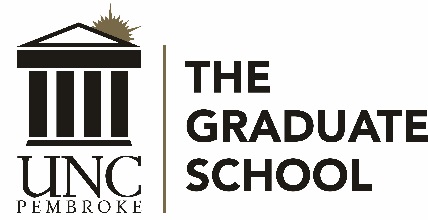 The Graduate School Tuition ScholarshipThe Graduate School Tuition Scholarship was established in 2017 by the Dean of The Graduate School, Dr. Irene Pittman Aiken. In 2019-20 academic year, a $1000 scholarship will be awarded to eight exceptional graduate students to assist them with paying their graduate tuition. Recipients of the scholarship are selected on the basis of academic achievement, community engagement, and service to the University of North Carolina at Pembroke (UNCP). The scholarship award will be posted to each student’s account to be used towards tuition for the next academic session of the student’s graduate coursework at UNCP. General Qualifications:  applicant must:Be an enrolled (three credit hours or more) as a graduate student at UNCP,Have a minimum UNCP Graduate School GPA of 3.5,Obtain a letter of recommendation by the student’s program director, andPlan to continue in their UNCP graduate school program (the award for each winner will be posted to her/his account the following term).To apply, students should submit:Completed application form which includesA personal statement of no more than 500 words describing:Why they are deserving of the scholarshipAcademic accomplishmentsEngagement in research and/orEngagement in service to the local community and/or UNCP, and/orFinancial need (this is not a need-based scholarship but need may be considered).A letter from their Program Director addressing candidate’s merit.Students are to compile all application materials (application and recommendation) and deliver them to The Graduate School Office in Hickory Hall North, first floor, by 5:00 pm, March 27th. NOTE: The application may be emailed, but the completed application must come from the student’s UNCP BraveMail account and the Program Director’s recommendation must be emailed from her/his UNCP account.  Emailed applications are to be sent to Dr. Kirill Bumin: kirill.bumin@uncp.edu. The UNCP Graduate School Tuition ScholarshipApplication FormApplicant’s Name: ______________________________________________________________________Banner ID: ______________________ 	Email ____________@bravemail.uncp.edu 	GPA: ________Program of study: __________________________Initial term of enrollment: ____________________In the space below, describe 1) why you are deserving of the scholarship, 2) your academic accomplishments, 3) your engagement in research and/or 4) engagement in service to the local community and/or UNCP, and/or 5) financial need (this is not a need-based scholarship but need may be considered).Insert statements here.  Space will expand but please keep to 500 words or less.>> I attest that the above information is true to the best of my acknowledgement.  I understand that, should I win a scholarship, the award will be posted to my student account to be used towards tuition for the next academic term of my graduate coursework at UNCP.Applicant’s Signature____________________________________		Date ____________________For Graduate School use:Date Received:	__________________		by ___________________________